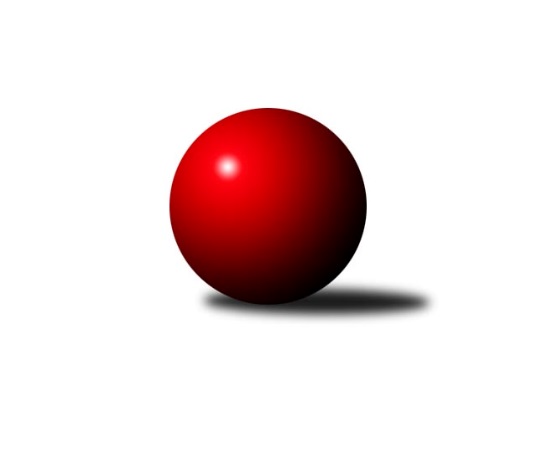 Č.11Ročník 2012/2013	8.6.2024 2. KLM B 2012/2013Statistika 11. kolaTabulka družstev:		družstvo	záp	výh	rem	proh	skore	sety	průměr	body	plné	dorážka	chyby	1.	KK Zábřeh	11	8	2	1	58.5 : 29.5 	(149.5 : 114.5)	3371	18	2210	1161	15	2.	KK Blansko	11	8	2	1	53.5 : 34.5 	(144.0 : 120.0)	3218	18	2136	1082	24.8	3.	KK Moravská Slávia Brno ˝B˝	11	8	1	2	61.5 : 26.5 	(162.5 : 101.5)	3291	17	2184	1107	14.8	4.	KK Slovan Rosice	11	7	2	2	52.0 : 36.0 	(129.0 : 135.0)	3276	16	2195	1080	22.5	5.	TJ Opava˝A˝	11	7	1	3	53.5 : 34.5 	(145.0 : 119.0)	3344	15	2204	1141	18	6.	KK Vyškov	11	6	1	4	50.0 : 38.0 	(137.0 : 127.0)	3326	13	2197	1129	18.4	7.	SKK Hořice	11	4	3	4	44.0 : 44.0 	(136.0 : 128.0)	3312	11	2201	1111	19.8	8.	HKK Olomouc ˝A˝	11	4	3	4	43.0 : 45.0 	(129.0 : 135.0)	3304	11	2192	1112	17	9.	TJ Lokomotiva Česká Třebová	11	2	1	8	31.0 : 57.0 	(111.5 : 152.5)	3281	5	2190	1091	19.7	10.	TJ Prostějov ˝A˝	11	2	0	9	28.5 : 59.5 	(110.0 : 154.0)	3234	4	2176	1057	25.4	11.	KK Šumperk˝A˝	11	1	0	10	29.5 : 58.5 	(123.5 : 140.5)	3282	2	2195	1087	21.9	12.	KK Moravská Slávia Brno ˝A˝	11	1	0	10	23.0 : 65.0 	(107.0 : 157.0)	3245	2	2174	1071	23.6Tabulka doma:		družstvo	záp	výh	rem	proh	skore	sety	průměr	body	maximum	minimum	1.	KK Moravská Slávia Brno ˝B˝	6	6	0	0	41.5 : 6.5 	(103.0 : 41.0)	3562	12	3671	3452	2.	KK Blansko	6	5	1	0	32.5 : 15.5 	(81.0 : 63.0)	3318	11	3375	3234	3.	KK Zábřeh	6	4	2	0	33.5 : 14.5 	(83.0 : 61.0)	3314	10	3416	3234	4.	KK Slovan Rosice	5	4	1	0	27.0 : 13.0 	(61.5 : 58.5)	3368	9	3431	3298	5.	SKK Hořice	6	3	2	1	28.0 : 20.0 	(76.0 : 68.0)	3249	8	3294	3183	6.	HKK Olomouc ˝A˝	6	3	1	2	26.0 : 22.0 	(72.0 : 72.0)	3318	7	3364	3242	7.	TJ Opava˝A˝	5	2	0	3	20.0 : 20.0 	(60.0 : 60.0)	3235	4	3309	3180	8.	TJ Lokomotiva Česká Třebová	6	1	1	4	19.0 : 29.0 	(62.5 : 81.5)	3406	3	3476	3303	9.	KK Vyškov	5	1	0	4	19.0 : 21.0 	(59.5 : 60.5)	3257	2	3344	3162	10.	TJ Prostějov ˝A˝	5	1	0	4	14.0 : 26.0 	(50.0 : 70.0)	3222	2	3298	3155	11.	KK Šumperk˝A˝	5	0	0	5	12.5 : 27.5 	(54.0 : 66.0)	3176	0	3299	3077	12.	KK Moravská Slávia Brno ˝A˝	5	0	0	5	9.0 : 31.0 	(48.0 : 72.0)	3311	0	3370	3237Tabulka venku:		družstvo	záp	výh	rem	proh	skore	sety	průměr	body	maximum	minimum	1.	TJ Opava˝A˝	6	5	1	0	33.5 : 14.5 	(85.0 : 59.0)	3363	11	3459	3272	2.	KK Vyškov	6	5	1	0	31.0 : 17.0 	(77.5 : 66.5)	3337	11	3468	3223	3.	KK Zábřeh	5	4	0	1	25.0 : 15.0 	(66.5 : 53.5)	3383	8	3517	3229	4.	KK Blansko	5	3	1	1	21.0 : 19.0 	(63.0 : 57.0)	3198	7	3330	3125	5.	KK Slovan Rosice	6	3	1	2	25.0 : 23.0 	(67.5 : 76.5)	3257	7	3394	3212	6.	KK Moravská Slávia Brno ˝B˝	5	2	1	2	20.0 : 20.0 	(59.5 : 60.5)	3237	5	3320	3092	7.	HKK Olomouc ˝A˝	5	1	2	2	17.0 : 23.0 	(57.0 : 63.0)	3301	4	3369	3172	8.	SKK Hořice	5	1	1	3	16.0 : 24.0 	(60.0 : 60.0)	3324	3	3420	3214	9.	TJ Lokomotiva Česká Třebová	5	1	0	4	12.0 : 28.0 	(49.0 : 71.0)	3256	2	3366	3186	10.	KK Šumperk˝A˝	6	1	0	5	17.0 : 31.0 	(69.5 : 74.5)	3300	2	3432	3193	11.	TJ Prostějov ˝A˝	6	1	0	5	14.5 : 33.5 	(60.0 : 84.0)	3236	2	3357	3149	12.	KK Moravská Slávia Brno ˝A˝	6	1	0	5	14.0 : 34.0 	(59.0 : 85.0)	3245	2	3446	3108Tabulka podzimní části:		družstvo	záp	výh	rem	proh	skore	sety	průměr	body	doma	venku	1.	KK Zábřeh	11	8	2	1	58.5 : 29.5 	(149.5 : 114.5)	3371	18 	4 	2 	0 	4 	0 	1	2.	KK Blansko	11	8	2	1	53.5 : 34.5 	(144.0 : 120.0)	3218	18 	5 	1 	0 	3 	1 	1	3.	KK Moravská Slávia Brno ˝B˝	11	8	1	2	61.5 : 26.5 	(162.5 : 101.5)	3291	17 	6 	0 	0 	2 	1 	2	4.	KK Slovan Rosice	11	7	2	2	52.0 : 36.0 	(129.0 : 135.0)	3276	16 	4 	1 	0 	3 	1 	2	5.	TJ Opava˝A˝	11	7	1	3	53.5 : 34.5 	(145.0 : 119.0)	3344	15 	2 	0 	3 	5 	1 	0	6.	KK Vyškov	11	6	1	4	50.0 : 38.0 	(137.0 : 127.0)	3326	13 	1 	0 	4 	5 	1 	0	7.	SKK Hořice	11	4	3	4	44.0 : 44.0 	(136.0 : 128.0)	3312	11 	3 	2 	1 	1 	1 	3	8.	HKK Olomouc ˝A˝	11	4	3	4	43.0 : 45.0 	(129.0 : 135.0)	3304	11 	3 	1 	2 	1 	2 	2	9.	TJ Lokomotiva Česká Třebová	11	2	1	8	31.0 : 57.0 	(111.5 : 152.5)	3281	5 	1 	1 	4 	1 	0 	4	10.	TJ Prostějov ˝A˝	11	2	0	9	28.5 : 59.5 	(110.0 : 154.0)	3234	4 	1 	0 	4 	1 	0 	5	11.	KK Šumperk˝A˝	11	1	0	10	29.5 : 58.5 	(123.5 : 140.5)	3282	2 	0 	0 	5 	1 	0 	5	12.	KK Moravská Slávia Brno ˝A˝	11	1	0	10	23.0 : 65.0 	(107.0 : 157.0)	3245	2 	0 	0 	5 	1 	0 	5Tabulka jarní části:		družstvo	záp	výh	rem	proh	skore	sety	průměr	body	doma	venku	1.	KK Slovan Rosice	0	0	0	0	0.0 : 0.0 	(0.0 : 0.0)	0	0 	0 	0 	0 	0 	0 	0 	2.	TJ Lokomotiva Česká Třebová	0	0	0	0	0.0 : 0.0 	(0.0 : 0.0)	0	0 	0 	0 	0 	0 	0 	0 	3.	KK Vyškov	0	0	0	0	0.0 : 0.0 	(0.0 : 0.0)	0	0 	0 	0 	0 	0 	0 	0 	4.	TJ Prostějov ˝A˝	0	0	0	0	0.0 : 0.0 	(0.0 : 0.0)	0	0 	0 	0 	0 	0 	0 	0 	5.	SKK Hořice	0	0	0	0	0.0 : 0.0 	(0.0 : 0.0)	0	0 	0 	0 	0 	0 	0 	0 	6.	KK Moravská Slávia Brno ˝B˝	0	0	0	0	0.0 : 0.0 	(0.0 : 0.0)	0	0 	0 	0 	0 	0 	0 	0 	7.	KK Zábřeh	0	0	0	0	0.0 : 0.0 	(0.0 : 0.0)	0	0 	0 	0 	0 	0 	0 	0 	8.	KK Moravská Slávia Brno ˝A˝	0	0	0	0	0.0 : 0.0 	(0.0 : 0.0)	0	0 	0 	0 	0 	0 	0 	0 	9.	KK Blansko	0	0	0	0	0.0 : 0.0 	(0.0 : 0.0)	0	0 	0 	0 	0 	0 	0 	0 	10.	KK Šumperk˝A˝	0	0	0	0	0.0 : 0.0 	(0.0 : 0.0)	0	0 	0 	0 	0 	0 	0 	0 	11.	TJ Opava˝A˝	0	0	0	0	0.0 : 0.0 	(0.0 : 0.0)	0	0 	0 	0 	0 	0 	0 	0 	12.	HKK Olomouc ˝A˝	0	0	0	0	0.0 : 0.0 	(0.0 : 0.0)	0	0 	0 	0 	0 	0 	0 	0 Zisk bodů pro družstvo:		jméno hráče	družstvo	body	zápasy	v %	dílčí body	sety	v %	1.	Martin Sitta 	KK Zábřeh 	10	/	11	(91%)	33.5	/	44	(76%)	2.	Ondřej Němec 	KK Blansko  	9	/	10	(90%)	29.5	/	40	(74%)	3.	Jaromír Šklíba 	SKK Hořice 	9	/	11	(82%)	31	/	44	(70%)	4.	Petr Pevný 	KK Vyškov 	9	/	11	(82%)	30.5	/	44	(69%)	5.	Lukáš Hlavinka 	KK Blansko  	9	/	11	(82%)	28.5	/	44	(65%)	6.	Zdeněk Švub 	KK Zábřeh 	9	/	11	(82%)	28.5	/	44	(65%)	7.	Přemysl Žáček 	TJ Opava˝A˝ 	9	/	11	(82%)	23.5	/	44	(53%)	8.	Pavel Palian 	KK Moravská Slávia Brno ˝B˝ 	8	/	9	(89%)	27	/	36	(75%)	9.	Petr Bracek 	TJ Opava˝A˝ 	8	/	9	(89%)	21.5	/	36	(60%)	10.	Jiří Němec 	HKK Olomouc ˝A˝ 	8	/	10	(80%)	23.5	/	40	(59%)	11.	Jiří Vícha 	TJ Opava˝A˝ 	8	/	11	(73%)	31	/	44	(70%)	12.	Jiří Flídr 	KK Zábřeh 	8	/	11	(73%)	25.5	/	44	(58%)	13.	Bronislav Diviš 	TJ Prostějov ˝A˝ 	8	/	11	(73%)	24.5	/	44	(56%)	14.	Miroslav Milan 	KK Moravská Slávia Brno ˝B˝ 	7	/	8	(88%)	22	/	32	(69%)	15.	Milan Klika 	KK Moravská Slávia Brno ˝B˝ 	7	/	9	(78%)	23	/	36	(64%)	16.	Eduard Varga 	KK Vyškov 	7	/	10	(70%)	24	/	40	(60%)	17.	Jiří Baier 	SKK Hořice 	7	/	10	(70%)	23.5	/	40	(59%)	18.	Radek Kroupa 	SKK Hořice 	7	/	11	(64%)	27.5	/	44	(63%)	19.	Josef Sitta 	KK Zábřeh 	7	/	11	(64%)	26	/	44	(59%)	20.	Jaroslav Sedlář 	KK Šumperk˝A˝ 	7	/	11	(64%)	26	/	44	(59%)	21.	Jiří Zemek 	KK Slovan Rosice 	7	/	11	(64%)	23	/	44	(52%)	22.	Štěpán Večerka 	KK Moravská Slávia Brno ˝B˝ 	6	/	8	(75%)	19.5	/	32	(61%)	23.	Vladimír Konečný 	TJ Opava˝A˝ 	6	/	9	(67%)	21	/	36	(58%)	24.	Petr Pospíšilík 	TJ Prostějov ˝A˝ 	6	/	9	(67%)	18.5	/	36	(51%)	25.	Petr Mika 	KK Moravská Slávia Brno ˝B˝ 	6	/	10	(60%)	25.5	/	40	(64%)	26.	Radek Havran 	HKK Olomouc ˝A˝ 	6	/	10	(60%)	23.5	/	40	(59%)	27.	Theodor Marančák 	TJ Lokomotiva Česká Třebová 	6	/	10	(60%)	20	/	40	(50%)	28.	Jiří Trávníček 	KK Vyškov 	6	/	10	(60%)	18	/	40	(45%)	29.	Vojtěch Tulka 	SKK Hořice 	6	/	10	(60%)	17.5	/	40	(44%)	30.	Lukáš Horňák 	KK Zábřeh 	6	/	11	(55%)	20.5	/	44	(47%)	31.	Josef Touš 	KK Šumperk˝A˝ 	6	/	11	(55%)	19	/	44	(43%)	32.	Dalibor Matyáš 	KK Slovan Rosice 	5	/	6	(83%)	15	/	24	(63%)	33.	Petr Streubel st.	KK Slovan Rosice 	5	/	8	(63%)	15.5	/	32	(48%)	34.	Luděk Rychlovský 	KK Vyškov 	5	/	9	(56%)	19.5	/	36	(54%)	35.	Stanislav Žáček 	KK Moravská Slávia Brno ˝A˝ 	5	/	10	(50%)	21.5	/	40	(54%)	36.	Jaromír Šula 	KK Slovan Rosice 	5	/	10	(50%)	18.5	/	40	(46%)	37.	Miroslav Smrčka 	KK Šumperk˝A˝ 	5	/	10	(50%)	18	/	40	(45%)	38.	Jakub Flek 	KK Blansko  	5	/	11	(45%)	24.5	/	44	(56%)	39.	Peter Zaťko 	KK Moravská Slávia Brno ˝B˝ 	5	/	11	(45%)	23.5	/	44	(53%)	40.	Ladislav Stárek 	HKK Olomouc ˝A˝ 	5	/	11	(45%)	23	/	44	(52%)	41.	Ivo Fabík 	KK Slovan Rosice 	5	/	11	(45%)	22	/	44	(50%)	42.	Petr Havíř 	KK Blansko  	5	/	11	(45%)	20.5	/	44	(47%)	43.	Michal Šic 	TJ Lokomotiva Česká Třebová 	5	/	11	(45%)	15	/	44	(34%)	44.	Dalibor Dvorník 	KK Moravská Slávia Brno ˝A˝ 	5	/	11	(45%)	15	/	44	(34%)	45.	Petr Wolf 	TJ Opava˝A˝ 	4.5	/	8	(56%)	12.5	/	32	(39%)	46.	Zdeněk Vránek 	KK Moravská Slávia Brno ˝B˝ 	4.5	/	9	(50%)	21	/	36	(58%)	47.	Jan Pernica 	TJ Prostějov ˝A˝ 	4.5	/	11	(41%)	21	/	44	(48%)	48.	Jiří Zezulka 	HKK Olomouc ˝A˝ 	4	/	7	(57%)	15	/	28	(54%)	49.	Ivo Mrhal ml.	KK Šumperk˝A˝ 	4	/	10	(40%)	19.5	/	40	(49%)	50.	Michal Kellner 	KK Moravská Slávia Brno ˝A˝ 	4	/	10	(40%)	19	/	40	(48%)	51.	Kamil Bednář 	KK Vyškov 	4	/	10	(40%)	18	/	40	(45%)	52.	Karel Zubalík 	TJ Lokomotiva Česká Třebová 	4	/	11	(36%)	22.5	/	44	(51%)	53.	Pavel Dvořák 	KK Moravská Slávia Brno ˝A˝ 	4	/	11	(36%)	21	/	44	(48%)	54.	Jiří Axman st.	KK Slovan Rosice 	4	/	11	(36%)	21	/	44	(48%)	55.	Petr Holanec 	TJ Lokomotiva Česká Třebová 	4	/	11	(36%)	21	/	44	(48%)	56.	Martin Honc 	KK Blansko  	4	/	11	(36%)	16	/	44	(36%)	57.	Roman Flek 	KK Blansko  	3.5	/	9	(39%)	17.5	/	36	(49%)	58.	Jiří Chrastina 	KK Vyškov 	3	/	5	(60%)	12	/	20	(60%)	59.	Miroslav Ptáček 	KK Slovan Rosice 	3	/	7	(43%)	11	/	28	(39%)	60.	Matouš Krajzinger 	HKK Olomouc ˝A˝ 	3	/	8	(38%)	14	/	32	(44%)	61.	Miroslav Nálevka 	SKK Hořice 	3	/	9	(33%)	16	/	36	(44%)	62.	Miroslav Znojil 	TJ Prostějov ˝A˝ 	3	/	10	(30%)	20	/	40	(50%)	63.	Václav Kolář 	TJ Lokomotiva Česká Třebová 	3	/	10	(30%)	18	/	40	(45%)	64.	Marian Hošek 	HKK Olomouc ˝A˝ 	3	/	11	(27%)	18	/	44	(41%)	65.	Marek Zapletal 	KK Šumperk˝A˝ 	2.5	/	10	(25%)	17.5	/	40	(44%)	66.	Marek Ollinger 	KK Zábřeh 	2.5	/	11	(23%)	15.5	/	44	(35%)	67.	Ivo Hostinský 	KK Moravská Slávia Brno ˝A˝ 	2	/	2	(100%)	5.5	/	8	(69%)	68.	Milan Janyška 	TJ Opava˝A˝ 	2	/	4	(50%)	11	/	16	(69%)	69.	Martin Marek 	TJ Opava˝A˝ 	2	/	10	(20%)	20	/	40	(50%)	70.	Jan Petko 	KK Šumperk˝A˝ 	2	/	10	(20%)	15	/	40	(38%)	71.	Jiří Kmoníček 	TJ Lokomotiva Česká Třebová 	2	/	10	(20%)	10.5	/	40	(26%)	72.	Martin Procházka 	KK Blansko  	1	/	1	(100%)	4	/	4	(100%)	73.	Ivan Vondráček 	SKK Hořice 	1	/	1	(100%)	4	/	4	(100%)	74.	Ladislav Novotný 	KK Blansko  	1	/	1	(100%)	2.5	/	4	(63%)	75.	Jaroslav Vymazal 	KK Šumperk˝A˝ 	1	/	3	(33%)	7	/	12	(58%)	76.	Jiří Kmoníček 	TJ Lokomotiva Česká Třebová 	1	/	3	(33%)	4.5	/	12	(38%)	77.	František Tokoš 	TJ Prostějov ˝A˝ 	1	/	5	(20%)	4.5	/	20	(23%)	78.	Kamil Bartoš 	HKK Olomouc ˝A˝ 	1	/	6	(17%)	7	/	24	(29%)	79.	Petr Černohous 	TJ Prostějov ˝A˝ 	1	/	6	(17%)	5.5	/	24	(23%)	80.	Michal Smejkal 	TJ Prostějov ˝A˝ 	1	/	8	(13%)	10	/	32	(31%)	81.	Martin Hažva 	SKK Hořice 	1	/	9	(11%)	11.5	/	36	(32%)	82.	Lubomír Kalakaj 	KK Moravská Slávia Brno ˝A˝ 	1	/	10	(10%)	13	/	40	(33%)	83.	Erik Gordík 	KK Vyškov 	0	/	1	(0%)	2	/	4	(50%)	84.	Martin Zaoral 	TJ Prostějov ˝A˝ 	0	/	1	(0%)	2	/	4	(50%)	85.	Karel Košťál 	SKK Hořice 	0	/	1	(0%)	1	/	4	(25%)	86.	František Kráčmar 	SKK Hořice 	0	/	1	(0%)	0	/	4	(0%)	87.	Milan Krejčí 	KK Moravská Slávia Brno ˝B˝ 	0	/	2	(0%)	2	/	8	(25%)	88.	Aleš Staněk 	KK Vyškov 	0	/	5	(0%)	5	/	20	(25%)	89.	Kamil Kovařík 	KK Moravská Slávia Brno ˝A˝ 	0	/	10	(0%)	10	/	40	(25%)Průměry na kuželnách:		kuželna	průměr	plné	dorážka	chyby	výkon na hráče	1.	TJ Lokomotiva Česká Třebová, 1-4	3420	2239	1181	18.1	(570.1)	2.	KK MS Brno, 1-4	3412	2249	1163	17.0	(568.7)	3.	KK Slovan Rosice, 1-4	3343	2223	1119	23.1	(557.2)	4.	HKK Olomouc, 1-8	3306	2198	1108	21.3	(551.1)	5.	KK Zábřeh, 1-4	3277	2167	1110	19.7	(546.3)	6.	KK Blansko, 1-6	3276	2179	1096	23.7	(546.0)	7.	KK Vyškov, 1-4	3269	2181	1088	20.2	(545.0)	8.	TJ  Prostějov, 1-4	3236	2159	1077	20.5	(539.5)	9.	SKK Hořice, 1-4	3234	2153	1080	23.0	(539.0)	10.	TJ Opava, 1-4	3216	2139	1077	19.2	(536.1)	11.	KK Šumperk, 1-4	3206	2132	1073	17.7	(534.3)Nejlepší výkony na kuželnách:TJ Lokomotiva Česká Třebová, 1-4KK Zábřeh	3517	4. kolo	Theodor Marančák 	TJ Lokomotiva Česká Třebová	637	10. koloTJ Lokomotiva Česká Třebová	3476	1. kolo	Josef Sitta 	KK Zábřeh	630	4. koloTJ Lokomotiva Česká Třebová	3471	8. kolo	Ondřej Němec 	KK Blansko 	629	6. koloKK Vyškov	3468	10. kolo	Petr Pevný 	KK Vyškov	629	10. koloTJ Opava˝A˝	3459	8. kolo	Jiří Vícha 	TJ Opava˝A˝	625	8. koloKK Moravská Slávia Brno ˝A˝	3446	3. kolo	Petr Holanec 	TJ Lokomotiva Česká Třebová	614	1. koloTJ Lokomotiva Česká Třebová	3418	3. kolo	Karel Zubalík 	TJ Lokomotiva Česká Třebová	610	8. koloTJ Lokomotiva Česká Třebová	3394	4. kolo	Zdeněk Švub 	KK Zábřeh	609	4. koloKK Šumperk˝A˝	3393	1. kolo	Ivo Mrhal ml.	KK Šumperk˝A˝	608	1. koloTJ Lokomotiva Česká Třebová	3371	10. kolo	Martin Sitta 	KK Zábřeh	606	4. koloKK MS Brno, 1-4KK Moravská Slávia Brno ˝B˝	3671	10. kolo	Pavel Palian 	KK Moravská Slávia Brno ˝B˝	657	8. koloKK Moravská Slávia Brno ˝B˝	3605	2. kolo	Pavel Palian 	KK Moravská Slávia Brno ˝B˝	647	2. koloKK Moravská Slávia Brno ˝B˝	3593	4. kolo	Pavel Palian 	KK Moravská Slávia Brno ˝B˝	636	10. koloKK Moravská Slávia Brno ˝B˝	3540	8. kolo	Zdeněk Vránek 	KK Moravská Slávia Brno ˝B˝	636	10. koloKK Moravská Slávia Brno ˝B˝	3510	1. kolo	Štěpán Večerka 	KK Moravská Slávia Brno ˝B˝	632	10. koloKK Moravská Slávia Brno ˝B˝	3452	6. kolo	Štěpán Večerka 	KK Moravská Slávia Brno ˝B˝	629	4. koloKK Šumperk˝A˝	3432	10. kolo	Pavel Palian 	KK Moravská Slávia Brno ˝B˝	625	1. koloKK Vyškov	3421	6. kolo	Jiří Zemek 	KK Slovan Rosice	622	8. koloSKK Hořice	3420	4. kolo	Miroslav Milan 	KK Moravská Slávia Brno ˝B˝	620	10. koloTJ Opava˝A˝	3395	2. kolo	Radek Havran 	HKK Olomouc ˝A˝	615	6. koloKK Slovan Rosice, 1-4KK Slovan Rosice	3431	9. kolo	Jiří Baier 	SKK Hořice	618	2. koloKK Slovan Rosice	3399	2. kolo	Dalibor Matyáš 	KK Slovan Rosice	617	4. koloSKK Hořice	3397	2. kolo	Ladislav Stárek 	HKK Olomouc ˝A˝	606	4. koloKK Slovan Rosice	3374	4. kolo	Jiří Zemek 	KK Slovan Rosice	604	9. koloHKK Olomouc ˝A˝	3366	4. kolo	Jiří Axman st.	KK Slovan Rosice	604	9. koloKK Slovan Rosice	3336	6. kolo	Jiří Zemek 	KK Slovan Rosice	604	2. koloKK Šumperk˝A˝	3319	9. kolo	Radek Havran 	HKK Olomouc ˝A˝	598	4. koloKK Slovan Rosice	3298	11. kolo	Petr Pospíšilík 	TJ Prostějov ˝A˝	594	6. koloTJ Lokomotiva Česká Třebová	3262	11. kolo	Ivo Fabík 	KK Slovan Rosice	587	9. koloTJ Prostějov ˝A˝	3250	6. kolo	Dalibor Matyáš 	KK Slovan Rosice	587	2. koloHKK Olomouc, 1-8TJ Opava˝A˝	3404	1. kolo	Petr Pevný 	KK Vyškov	611	3. koloHKK Olomouc ˝A˝	3364	9. kolo	Petr Bracek 	TJ Opava˝A˝	610	1. koloHKK Olomouc ˝A˝	3350	5. kolo	Jaromír Šklíba 	SKK Hořice	602	9. koloKK Vyškov	3340	3. kolo	Ladislav Stárek 	HKK Olomouc ˝A˝	598	1. koloHKK Olomouc ˝A˝	3334	3. kolo	Jiří Vícha 	TJ Opava˝A˝	589	1. koloSKK Hořice	3328	9. kolo	Theodor Marančák 	TJ Lokomotiva Česká Třebová	587	7. koloHKK Olomouc ˝A˝	3328	1. kolo	Radek Havran 	HKK Olomouc ˝A˝	582	5. koloHKK Olomouc ˝A˝	3291	7. kolo	Stanislav Žáček 	KK Moravská Slávia Brno ˝A˝	581	11. koloKK Šumperk˝A˝	3252	5. kolo	Jiří Němec 	HKK Olomouc ˝A˝	580	11. koloHKK Olomouc ˝A˝	3242	11. kolo	Vladimír Konečný 	TJ Opava˝A˝	580	1. koloKK Zábřeh, 1-4KK Zábřeh	3416	10. kolo	Martin Sitta 	KK Zábřeh	606	10. koloKK Zábřeh	3402	5. kolo	Martin Sitta 	KK Zábřeh	603	5. koloKK Moravská Slávia Brno ˝B˝	3309	3. kolo	Martin Sitta 	KK Zábřeh	596	3. koloKK Zábřeh	3299	3. kolo	Milan Klika 	KK Moravská Slávia Brno ˝B˝	592	3. koloKK Zábřeh	3267	1. kolo	Jiří Flídr 	KK Zábřeh	585	5. koloKK Zábřeh	3266	6. kolo	Jiří Flídr 	KK Zábřeh	582	10. koloTJ Prostějov ˝A˝	3261	10. kolo	Michal Kellner 	KK Moravská Slávia Brno ˝A˝	580	5. koloHKK Olomouc ˝A˝	3249	8. kolo	Martin Sitta 	KK Zábřeh	578	1. koloKK Zábřeh	3234	8. kolo	Marek Ollinger 	KK Zábřeh	576	10. koloSKK Hořice	3214	6. kolo	Zdeněk Švub 	KK Zábřeh	575	10. koloKK Blansko, 1-6KK Blansko 	3375	7. kolo	Ondřej Němec 	KK Blansko 	619	9. koloKK Blansko 	3363	1. kolo	Ondřej Němec 	KK Blansko 	603	1. koloKK Zábřeh	3355	7. kolo	Ondřej Němec 	KK Blansko 	602	7. koloKK Blansko 	3345	5. kolo	Josef Sitta 	KK Zábřeh	594	7. koloKK Blansko 	3305	9. kolo	Roman Flek 	KK Blansko 	590	5. koloKK Blansko 	3284	10. kolo	Ondřej Němec 	KK Blansko 	584	10. koloKK Moravská Slávia Brno ˝B˝	3269	5. kolo	Ondřej Němec 	KK Blansko 	584	5. koloKK Slovan Rosice	3248	3. kolo	Jakub Flek 	KK Blansko 	579	7. koloKK Blansko 	3234	3. kolo	Lukáš Hlavinka 	KK Blansko 	576	1. koloKK Moravská Slávia Brno ˝A˝	3188	9. kolo	Martin Sitta 	KK Zábřeh	574	7. koloKK Vyškov, 1-4KK Zábřeh	3449	11. kolo	Martin Sitta 	KK Zábřeh	617	11. koloKK Vyškov	3344	11. kolo	Luděk Rychlovský 	KK Vyškov	589	11. koloKK Moravská Slávia Brno ˝B˝	3320	9. kolo	Petr Pevný 	KK Vyškov	586	2. koloTJ Opava˝A˝	3305	4. kolo	Petr Streubel st.	KK Slovan Rosice	583	7. koloKK Vyškov	3270	4. kolo	Zdeněk Švub 	KK Zábřeh	582	11. koloKK Vyškov	3262	9. kolo	Petr Pevný 	KK Vyškov	578	11. koloKK Vyškov	3246	2. kolo	Marek Ollinger 	KK Zábřeh	576	11. koloKK Slovan Rosice	3215	7. kolo	Milan Klika 	KK Moravská Slávia Brno ˝B˝	575	9. koloKK Vyškov	3162	7. kolo	Luděk Rychlovský 	KK Vyškov	574	4. koloKK Blansko 	3125	2. kolo	Petr Pevný 	KK Vyškov	573	9. koloTJ  Prostějov, 1-4HKK Olomouc ˝A˝	3349	2. kolo	Ladislav Stárek 	HKK Olomouc ˝A˝	595	2. koloTJ Prostějov ˝A˝	3298	2. kolo	Petr Pospíšilík 	TJ Prostějov ˝A˝	593	11. koloKK Vyškov	3269	5. kolo	Bronislav Diviš 	TJ Prostějov ˝A˝	584	2. koloSKK Hořice	3263	11. kolo	Radek Kroupa 	SKK Hořice	575	11. koloTJ Prostějov ˝A˝	3232	5. kolo	Petr Pospíšilík 	TJ Prostějov ˝A˝	575	9. koloTJ Prostějov ˝A˝	3225	11. kolo	Jiří Zezulka 	HKK Olomouc ˝A˝	571	2. koloTJ Prostějov ˝A˝	3198	7. kolo	Jan Pernica 	TJ Prostějov ˝A˝	570	5. koloKK Šumperk˝A˝	3193	7. kolo	Bronislav Diviš 	TJ Prostějov ˝A˝	570	5. koloTJ Lokomotiva Česká Třebová	3186	9. kolo	Petr Pevný 	KK Vyškov	569	5. koloTJ Prostějov ˝A˝	3155	9. kolo	Jiří Baier 	SKK Hořice	566	11. koloSKK Hořice, 1-4KK Vyškov	3302	1. kolo	Radek Kroupa 	SKK Hořice	601	1. koloSKK Hořice	3294	1. kolo	Jaromír Šklíba 	SKK Hořice	593	5. koloSKK Hořice	3292	5. kolo	Radek Kroupa 	SKK Hořice	579	3. koloTJ Opava˝A˝	3272	10. kolo	Vojtěch Tulka 	SKK Hořice	578	1. koloSKK Hořice	3245	10. kolo	Radek Kroupa 	SKK Hořice	576	10. koloSKK Hořice	3243	8. kolo	Jaromír Šklíba 	SKK Hořice	575	1. koloSKK Hořice	3235	3. kolo	Kamil Bednář 	KK Vyškov	574	1. koloTJ Lokomotiva Česká Třebová	3232	5. kolo	Vladimír Konečný 	TJ Opava˝A˝	569	10. koloKK Šumperk˝A˝	3212	3. kolo	Radek Kroupa 	SKK Hořice	569	5. koloKK Blansko 	3191	8. kolo	Petr Wolf 	TJ Opava˝A˝	568	10. koloTJ Opava, 1-4TJ Opava˝A˝	3309	3. kolo	Martin Sitta 	KK Zábřeh	585	9. koloKK Slovan Rosice	3240	5. kolo	Jiří Vícha 	TJ Opava˝A˝	578	7. koloTJ Opava˝A˝	3238	7. kolo	Jiří Vícha 	TJ Opava˝A˝	572	11. koloKK Zábřeh	3229	9. kolo	Jiří Vícha 	TJ Opava˝A˝	572	3. koloTJ Opava˝A˝	3226	9. kolo	Vladimír Konečný 	TJ Opava˝A˝	571	3. koloTJ Opava˝A˝	3221	5. kolo	Jiří Vícha 	TJ Opava˝A˝	566	9. koloKK Moravská Slávia Brno ˝B˝	3194	7. kolo	Jiří Zemek 	KK Slovan Rosice	564	5. koloKK Blansko 	3182	11. kolo	Přemysl Žáček 	TJ Opava˝A˝	563	9. koloTJ Opava˝A˝	3180	11. kolo	Petr Bracek 	TJ Opava˝A˝	561	3. koloTJ Prostějov ˝A˝	3149	3. kolo	Milan Klika 	KK Moravská Slávia Brno ˝B˝	560	7. koloKK Šumperk, 1-4KK Zábřeh	3363	2. kolo	Lukáš Horňák 	KK Zábřeh	591	2. koloTJ Opava˝A˝	3340	6. kolo	Martin Sitta 	KK Zábřeh	586	2. koloKK Šumperk˝A˝	3299	2. kolo	Jaroslav Sedlář 	KK Šumperk˝A˝	578	2. koloKK Šumperk˝A˝	3267	6. kolo	Martin Marek 	TJ Opava˝A˝	574	6. koloKK Vyškov	3223	8. kolo	Josef Sitta 	KK Zábřeh	572	2. koloKK Blansko 	3160	4. kolo	Ondřej Němec 	KK Blansko 	570	4. koloKK Šumperk˝A˝	3159	4. kolo	Miroslav Milan 	KK Moravská Slávia Brno ˝B˝	567	11. koloKK Moravská Slávia Brno ˝B˝	3092	11. kolo	Jaroslav Sedlář 	KK Šumperk˝A˝	566	11. koloKK Šumperk˝A˝	3080	8. kolo	Petr Bracek 	TJ Opava˝A˝	564	6. koloKK Šumperk˝A˝	3077	11. kolo	Josef Touš 	KK Šumperk˝A˝	564	2. koloČetnost výsledků:	8.0 : 0.0	1x	7.5 : 0.5	1x	7.0 : 1.0	7x	6.5 : 1.5	1x	6.0 : 2.0	12x	5.5 : 2.5	1x	5.0 : 3.0	7x	4.0 : 4.0	8x	3.0 : 5.0	15x	2.5 : 5.5	1x	2.0 : 6.0	7x	1.0 : 7.0	5x